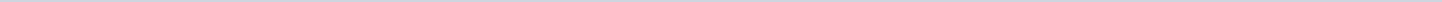 Index (1 onderwerp)1 2023/IN019-Kwartaalrapportages-verbonden-partijen-kwartaal-4-20222023/IN019-Kwartaalrapportages-verbonden-partijen-kwartaal-4-2022Aanvullende informatieMetadataDocumenten (1)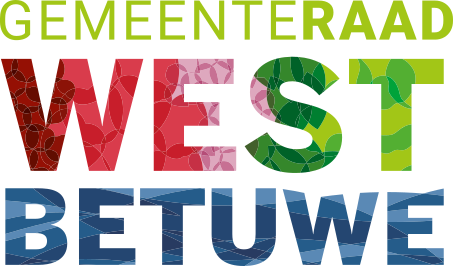 Gemeente West BetuweAangemaakt op:Gemeente West Betuwe29-03-2024 02:03Raadsinformatienota’s vanaf 01-01-2021Periode: 2024VergaderingRaadsvergaderingDatum07-03-2023Laatst gewijzigd16-02-2023 11:16ZichtbaarheidOpenbaarStatus-#Naam van documentPub. datumInfo1.IN019-Kwartaalrapportages-verbonden-partijen-kwartaal-4-202216-02-2023PDF,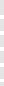 277,23 KB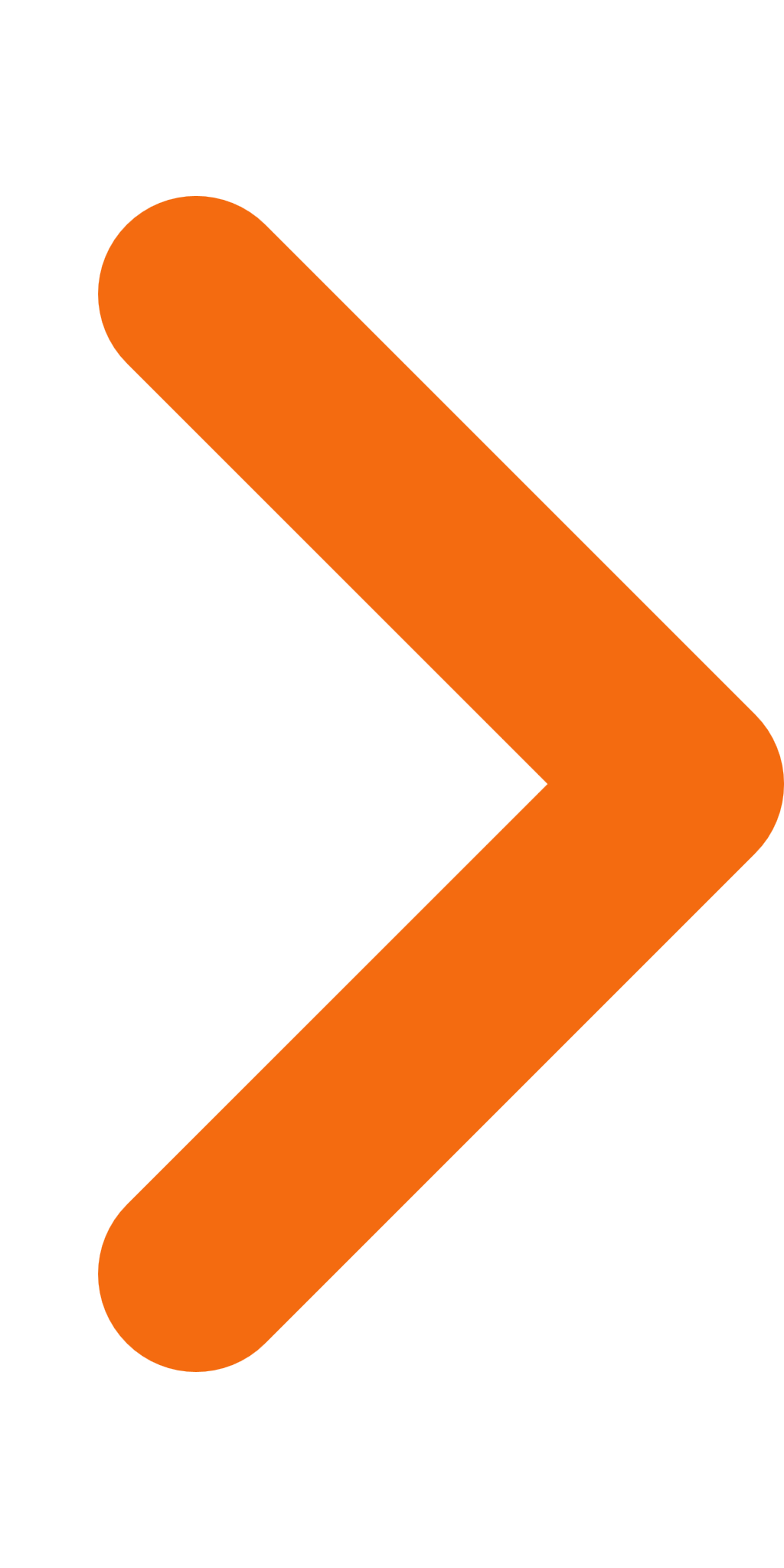 